NAME____________________   Period_______  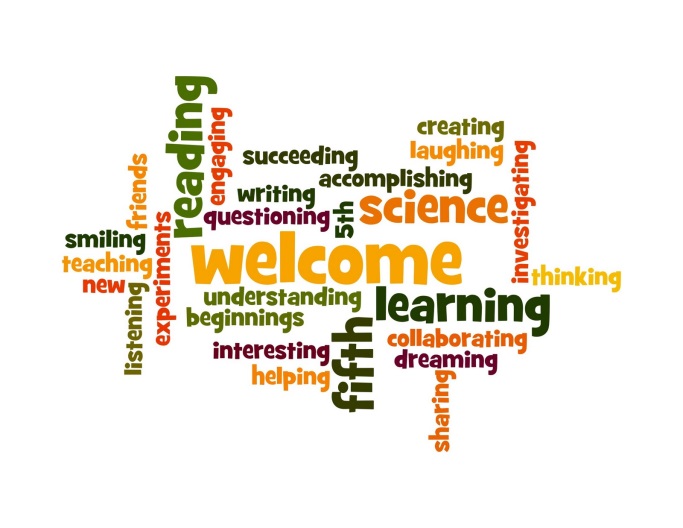 Word Cloud ProjectYou will be using your word list to create a word cloud all about you.You need to create a list of 35-50 words about you.  Open up Microsoft Word And type your word list.  Save your work often.  The more you type a word the larger the word will appear in your final word cloud.  If you have two words that you want to keep together you must use this symbol ~ between the words.  A space between words will separate the words.To use the ~ (Tilde) locate the ~ key directly under the Escape (esc) key.Day #1 Computer LabUse your outline and type in 35-50 words.  In the example below, the name Mrs Melito counts as one word. Since it is typed over and over it will appear larger in your final word cloud.  Also you can see I used the ~ between the Mrs and Melito because I want those two words kept together in my final word cloud.Words that are meaningful you should be typing in more than once so they appear bigger.To SAVE your work. Click the FILE tab…..Save As…..(title it: Word Cloud Words) and click SAVE!Mrs~Melito Mrs~Melito Mrs~Melito Mrs~Melito Mrs~Melito Mrs~Melito Mrs~Melito Mrs~Melito Mrs~MelioJennifer Jennifer JenniferDisney Disney Disney Disney Disney Dinsey								Love Love Love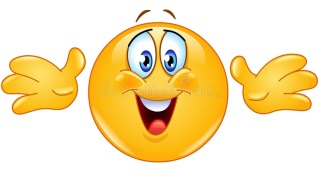 Family Family Family Family Ryan Ryan RyanBrady Brady Brady							Logan Logan Logan						     					        Preview for Day 2Bruno 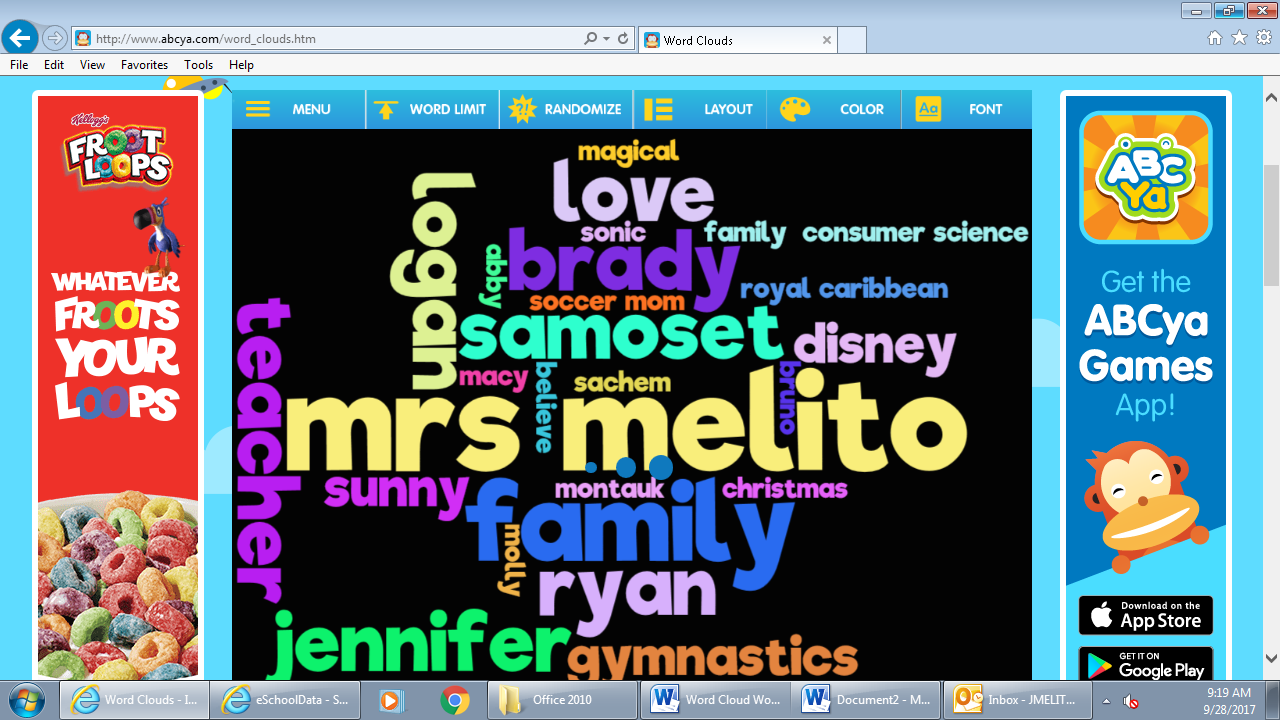 MollyAbbySonicSunny SunnyMacySamoset Samoset SamosetTeacher Teacher TeacherFamily~&~Consumer~ScienceGymnastics GymnasticsRoyal~CaribbeanMagicalSoccer~MomChristmasBelieveMontaukSachemHarmony